ГОСТ 23862.3-79 Самарий, европий, гадолиний, тербий, гольмий, эрбий, тулий, иттербий, лютеций и их окиси. Спектральный метод определения примесей окисей редкоземельных элементов (с Изменениями N 1, 2)
ГОСТ 23862.3-79

Группа В59     
     
МЕЖГОСУДАРСТВЕННЫЙ СТАНДАРТСАМАРИЙ, ЕВРОПИЙ, ГАДОЛИНИЙ, ТЕРБИЙ, ГОЛЬМИЙ, ЭРБИЙ, ТУЛИЙ, ИТТЕРБИЙ, ЛЮТЕЦИЙ И ИХ ОКИСИСпектральный метод определения примесей окисей редкоземельных элементовSamarium, europium, gadolinium, terbium, holmium, erbium, ytterbium, lutecium and their oxides. Spectral method of determination of impurities in oxides of rare-earth elements

MКC 77.120.99
ОКСТУ 1709Дата введения 1981-01-01

Постановлением Государственного комитета СССР по стандартам от 19 октября 1979 г. N 3988 дата введения установлена 01.01.81

Ограничение срока действия снято по протоколу N 7-95 Межгосударственного совета по стандартизации, метрологии и сертификации (ИУС 11-95)

ИЗДАНИЕ с Изменениями N 1, 2, утвержденными в апреле 1985 г., мае 1990 г. (ИУС 7-85, 8-90). 


Настоящий стандарт устанавливает спектральный метод определения примесей окисей редкоземельных элементов (РЗЭ) в самарии, европии, гадолинии, тербии, гольмии, эрбии, тулии, иттербии, лютеции (предварительно переведенных в окиси) и их окисях.

Метод основан на возбуждении и фотографической регистрации дуговых эмиссионных спектров анализируемого материала и образцов сравнения.

Массовые доли редкоземельных примесей находят по градуировочному графику.

Интервал определяемых массовых долей примесей окисей:


(Измененная редакция, Изм. N 1).

1. ОБЩИЕ ТРЕБОВАНИЯ1.1. Общие требования к методу анализа по ГОСТ 23862.0-79.

2. АППАРАТУРА, МАТЕРИАЛЫ И РЕАКТИВЫ
Спектрограф дифракционный ДФС-13 с решеткой 1200 штр/мм или 2400 штр/мм, работающий в первом порядке отражения, с трехлинзовой системой освещения или аналогичный.

Генератор дуговой ДГ-2 с дополнительным реостатом или аналогичный, приспособленный для поджига дуги переменного тока высокочастотным разрядом.

Микрофотометр нерегистрирующий типа МФ-2 или аналогичный.

Микрофотометр регистрирующий типа GII или GIII с самописцем G1B1 или аналогичный.

Спектропроектор типа ПС-18 или аналогичный.

Весы аналитические типа АДВ-200 или аналогичные.

Весы торсионные типа ВТ-500 или аналогичные.

Бокс из органического стекла.

Ступка и пестик из органического стекла.

Ступка и пестик из яшмы.

Печь муфельная с терморегулятором, обеспечивающим температуру до 950 °С.

Тигли фарфоровые N 5.

Станок для заточки электродов.

Угли спектральные ОСЧ-7-3, диаметром 6 мм.

Электроды, выточенные из спектральных углей ОСЧ-7-3, диаметром 6 мм: 

- электроды типа "рюмка" с толщиной стенок 1 мм, высотой наружной стенки 4 мм, высотой "ножки" 2 мм, толщиной "ножки" 2 мм:

глубина кратера 3 мм, диаметр 4 мм - (I), 

глубина кратера 2 мм, диаметр 4 мм - (Iа), 

глубина кратера 5 мм, диаметр 2 мм - (Iб), 

глубина кратера 4 мм, диаметр 4 мм - (Iв), 

глубина кратера 3 мм, диаметр 4,5 мм - (Iг);

- электроды с высотой заточенной части 10 мм, диаметром кратера 2 мм:

глубина кратера 2 мм, толщина стенок 0,7-0,8 мм - (II), 

глубина кратера 2 мм, толщина стенок 1 мм - (III), 

глубина кратера 3 мм, толщина стенок 0,7-0,8 мм - (IV), 

глубина кратера 3 мм, толщина стенок 1 мм - (V), 

глубина кратера 5 мм, толщина стенок 0,7-0,8 мм - (VI), 

глубина кратера 5 мм, толщина стенок 1 мм - (VII);

- электроды с высотой заточенной части 10 мм, диаметром кратера 1,5 мм:

глубина кратера 4 мм, толщина стенок 0,7-0,8 мм - (VIII).

Графит порошковый особой чистоты по ГОСТ 23463-79.

Калька бумажная по ГОСТ 892-89.

Вата медицинская компрессная по НТД или гигроскопическая по ГОСТ 5556-81.

Секундомер механический.

Фотопластинки спектрографические типа ЭС и типа II чувствительностью 15 ед. или аналогичные, обеспечивающие нормальные почернения аналитических линий.

Спирт этиловый ректификованный по ГОСТ 18300-87.

Кислота соляная по ГОСТ 3118-77, х.ч., разбавленная 1:1 и 1%-ный раствор.

Кислота щавелевая по ГОСТ 22180-76, х.ч., насыщенный водный и 0,1%-ный растворы.

Аммиак водный по ГОСТ 3760-79.

Цезий хлористый.

Натрий фтористый по ГОСТ 4463-76.

Литий фтористый.

Литий углекислый.

Буферная смесь 1 - порошковый графит, содержащий 5% хлористого цезия: 5 г хлористого цезия смешивают с 95 г порошкового графита в ступке из органического стекла, перемешивают в течение 3 ч, добавляя спирт, поддерживая массу в кашицеобразном состоянии. Смесь сушат в сушильном шкафу при температуре 100-105 °С в течение 4 ч.

Буферная смесь 2 - порошковый графит, содержащий 10% хлористого натрия: 10 г хлористого натрия смешивают с 90 г порошкового графита в ступке из яшмы, перемешивают в течение 1 ч, добавляя спирт, поддерживая массу в кашицеобразном состоянии. Смесь сушат в сушильном шкафу при 100-105 °С в течение 1 ч.

Буферная смесь 3 - порошковый графит, содержащий 5% фтористого лития и 5% углекислого лития: 5 г фтористого лития и 5 г углекислого лития смешивают с 90 г порошкового графита в ступке из органического стекла, перемешивают в течение 3 ч, добавляя спирт, поддерживая массу в кашицеобразном состоянии. Смесь сушат в сушильном шкафу при температуре 100-105 °С в течение 4 ч.

Буферная смесь 4 - порошковый графит, содержащий 10% фтористого натрия: 10 г фтористого натрия смешивают с 90 г порошкового графита в ступке из органического стекла, перемешивают в течение 3 ч, добавляя спирт, поддерживая массу в кашицеобразном состоянии. Смесь сушат в сушильном шкафу при температуре 100-105 °С в течение 4 ч.

Буферная смесь 5 - порошковый графит, содержащий 10% углекислого лития: 10 г углекислого лития смешивают с 90 г порошкового графита в ступке из яшмы, перемешивают в течение 1 ч, добавляя спирт, поддерживая массу в кашицеобразном состоянии. Смесь сушат в сушильном шкафу при температуре 100-105 °С в течение 1 ч.

Окиси неодима, самария, европия, гадолиния, тербия, диспрозия, гольмия, эрбия, тулия, иттербия, лютеция, чистые по определяемым примесям.

Стандартные растворы неодима, самария, европия, гадолиния, тербия, диспрозия, гольмия, эрбия, тулия, иттербия, лютеция, иттрия, содержащие 10 мг/см одного из перечисленных РЗЭ в расчете на окись. Каждый раствор готовят отдельно. 1 г соответствующей окиси РЗЭ помещают в стакан вместимостью 100 см, добавляют 10 см соляной кислоты 1:1, нагревают до полного растворения, охлаждают, переносят в мерную колбу вместимостью 100 см, доводят объем дистиллированной водой до метки и перемешивают.

Рабочие растворы для приготовления образцов на каждой из окисей РЗЭ готовят последовательным разбавлением соответствующих смесей стандартных растворов определяемых РЗЭ.

Рабочие растворы А, содержащие по 1 мг/см каждого из определяемых элементов в расчете на его окись: в мерную колбу вместимостью 100 см помещают по 10 см стандартных растворов соответствующих РЗЭ, указанных в табл.1, и доводят объем до метки 1%-ным раствором соляной кислоты.

Рабочие растворы Б, содержащие по 0,1 мг/см каждого из определяемых элементов в расчете на его окись готовят разбавлением соответствующего раствора А в 10 раз 1%-ным раствором соляной кислоты. Составы рабочих растворов приведены в табл.1.

Таблица 1

Рабочие растворы В, содержащие по 0,01 мг/см каждого из определяемых элементов в расчете на его окись, готовят разбавлением соответствующего раствора Б в 10 раз 1%-ным раствором соляной кислоты. Составы рабочих растворов приведены в табл.1.

Разд.2. (Измененная редакция, Изм. N 1).

3. ПОДГОТОВКА К АНАЛИЗУ3.1. Приготовление образцов сравнения

Каждый образец сравнения (ОС) готовят перед фотографированием его спектра смешиванием образцов на окиси РЗЭ с порошковым графитом в соотношении 1:1.
3.2. Приготовление образцов на окиси РЗЭ
10 г окиси РЗЭ, чистой по определяемым примесям, помещают в стакан вместимостью 1000 см, смачивают водой, добавляют 100 см соляной кислоты, разбавленной 1:1, и нагревают до полного растворения.

Раствор упаривают до влажных солей, растворяют в 100 см дистиллированной воды и в полученный раствор вводят рабочие растворы А, Б или В в количествах, приведенных в табл.2-8 (а-е).

Таблица 2
Образцы на окиси гадолиния (ООГД)

Таблица 3
Образцы на окиси гольмия (ООГ)

Таблица 4

Таблица 5
Образцы на окиси эрбия (ООЭ)

Таблица 6

Таблица 7
Образцы на окиси иттербия (ООИ)

Таблица 8

Таблица 8а
Образцы на окиси самария (ООСМ)

Таблица 8б
Образцы на окиси европия (ООЕ)

Таблица 8в
Образцы на окиси гадолиния (ООГда)

Таблица 8г
Образцы на окиси тербия (ООТ)

Таблица 8д
Образцы на окиси тулия (ООТу)

Таблица 8е
Образцы на окиси лютеция (ООЛю)

После смешивания растворов добавляют дистиллированную воду до объема 500-600 см и аммиак до рН 1,5-2. Раствор нагревают до кипения, добавляют 150 см горячего насыщенного раствора щавелевой кислоты. Раствор с осадком выдерживают 24 ч. Осадок отфильтровывают через фильтр с синей лентой, промывают 20 см 0,1%-ным раствором щавелевой кислоты, помещают в фарфоровый тигель, подсушивают на электроплитке и прокаливают в муфельной печи при 900 °С до постоянной массы. Прокаленные окиси хранят в эксикаторе в пакетах из кальки.

Масса навесок окисей РЗЭ 10 г. Состав, концентрация и количество, см, добавляемых рабочих растворов окисей определяемых РЗЭ приведены в табл.2-8 (а-е). 

4. ПРОВЕДЕНИЕ АНАЛИЗА4.1. Анализируемую пробу или образец на окиси РЗЭ смешивают с равным количеством порошкового графита или буферной смеси в ступке из яшмы до получения однородной смеси. Смесь высыпают на листок кальки и доверху плотно заполняют кратеры электродов многократным погружением электрода в смесь. Размеры электродов приведены в разд.2.

Два электрода, заполненных пробой или образцом сравнения, помещают в штативе вертикально, кратерами навстречу друг другу. Спектры фотографируют на спектрографе ДФС-13. Спектр пробы и образца сравнения регистрируют на фотопластинке по три раза.

Экспонированные фотопластинки проявляют, промывают водой, фиксируют, промывают в проточной воде в течение 15 мин и сушат.
4.2. Анализ гадолиния или его окиси

Гадолиний переводят в окись по ГОСТ 23862.0-79.
4.2.1. Определение содержания окиси иттрия

Навеску анализируемой пробы или каждого образца ООГД1-ООГД4 массой 240 мг (см. табл.2) смешивают с 240 мг буферной смеси 1 и помещают (см. п.4.1) в шесть электродов I. Между электродами зажигают дугу переменного тока 14 А. Фотографируют спектры с экспозицией 120 с. Расстояние между электродами во время экспозиции поддерживают равным 2 мм.

Спектры фотографируют в области длин волн 300,0-330,0 нм с помощью спектрографа ДФС-13 с решеткой 2400 штр/мм. Ширина щели спектрографа 20 мкм. В кассету спектрографа заряжают фотопластинку типа II.

(Измененная редакция, Изм. N 2).
4.3. Анализ гольмия или его окиси

Гольмий переводят в окись по ГОСТ 23862.0-79.
4.3.1. Определение содержания окиси диспрозия

Навеску анализируемой пробы или каждого образца ООГ1-ООГ4 (см. табл.3) массой 60 мг смешивают с 60 мг порошкового графита и помещают в кратеры шести электродов IV (см. п.4.1).

Между электродами зажигают дугу переменного тока 14-15 А. Фотографируют спектры с экспозицией 90 с. Расстояние между электродами во время экспозиции поддерживают равным 2 мм.

Спектры фотографируют в области длин волн 420,0-425,0 нм с помощью спектрографа ДФС-13 с решеткой 2400 штр/мм (см. п.4.1). Ширина щели спектрографа 20 мкм. В кассету спектрографа заряжают пластинку типа II.
4.3.2. Определение содержания окисей эрбия и иттрия

Навеску анализируемой пробы или каждого образца ООГ5-ООГ10 (см. табл.4) массой 60 мг смешивают с 60 мг порошкового графита и помещают в кратеры шести электродов IV (см. п.4.1). Между электродами зажигают дугу переменного тока 14-15 А. Фотографируют спектр до полного выгорания пробы (~90 с). Расстояние между электродами во время экспозиции поддерживают равным 2 мм.

Спектры фотографируют в области длин волн 390,0-410,0 нм с помощью спектрографа ДФС-13 с решеткой 2400 штр/мм (см. п.4.1). Ширина щели спектрографа 15 мкм. В кассету спектрографа заряжают пластинку типа II.
4.4. Анализ эрбия или его окиси

Эрбий переводят в окись по ГОСТ 23862.0-79.
4.4.1. Определение содержания окисей диспрозия, гольмия, тулия, иттрия

Навеску анализируемой пробы или каждого образца ООЭ1-ООЭ5 (см. табл.5) массой 50 мг смешивают с 50 мг порошкового графита и помещают в кратеры шести электродов III (см. п.4.1).

Между электродами зажигают дугу переменного тока 12-13 А. Фотографируют спектр с экспозицией 90 с. Расстояние между электродами во время экспозиции поддерживают равным 1,5 мм.

Спектры фотографируют в области длин волн 310,0-350,0 нм с помощью спектрографа ДФС-13 с решеткой 1200 штр/мм (см. п.4.1). Ширина щели спектрографа 15 мкм. В кассету спектрографа заряжают пластинку типа ЭС.
4.4.2. Определение содержания окиси иттербия

Навеску анализируемой пробы или каждого образца ООЭ6-ООЭ9 (см. табл.6) массой 50 мг смешивают с 50 мг порошкового графита и помещают в кратеры шести электродов III (см. п.4.1). Между электродами зажигают дугу переменного тока 12-13 А. Фотографируют спектр с экспозицией 60 с. Расстояние между электродами во время экспозиции поддерживают равным 1,5 мм.

Спектр фотографируют в области длин волн 390,0-400,0 нм с помощью спектрографа ДФС-13 с решеткой 1200 штр/мм (см. п.4.1). Ширина щели спектрографа 12 мкм. В кассету спектрографа заряжают пластинку типа ЭС.
4.5. Анализ иттербия или его окиси

Иттербий переводят в окись по ГОСТ 23862.0-79.
4.5.1. Определение содержания окисей эрбия, тулия, иттрия

Навеску анализируемой пробы или каждого образца ООИ1-ООИ6 (см. табл.7) массой 50 мг смешивают с 50 мг порошкового графита и помешают в кратеры шести электродов II (см. п.4.1).

Между электродами зажигают дугу переменного тока 14-15 А. Фотографируют спектр с экспозицией 105 с с предварительным обжигом в течение 15 с. Расстояние между электродами во время экспозиции поддерживают равным 2 мм.

Спектры фотографируют в области длин волн 310,0-335,0 нм с помощью спектрографа ДФС-13 с решеткой 1200 штр/мм (см. п.4.1). Ширина щели спектрографа 15 мкм. В кассету спектрографа заряжают пластинку типа ЭС.
4.5.2. Определение содержания окиси лютеция

Навеску анализируемой пробы или каждого образца ООИ7-ООИ11 (см. п.3.2 табл.8) массой 60 мг смешивают с 60 мг порошкового графита и помещают в кратеры шести электродов IV (см. п.4.1).

Между электродами зажигают дугу переменного тока 14-15 А. Фотографируют спектр с экспозицией 90 с. Расстояние между электродами во время экспозиции поддерживают равным 2 мм.

Спектры фотографируют в области длин волн 260,0-270,0 нм с помощью спектрографа ДФС-13 с решеткой 1200 штр/мм (см. п.4.1). Ширина щели спектрографа 15 мкм. В кассету спектрографа заряжают пластинку типа ЭС.
4.6. Анализ самария и его окиси

Самарий переводят в окись по ГОСТ 23862.0-79.
4.6.1 Определение содержания окиси европия

Навеску анализируемой пробы и каждого образца ООСм1-ООСм5 массой по 180 мг помещают в кратеры трех графитовых электродов типа "рюмка" (Iа). При заполнении электродов окись самария высыпают на листок кальки и доверху плотно заполняют кратеры электродов многократным погружением электрода в окись самария. Противоэлектродом служит электрод (VII), заполненный буферной смесью 2. 

Два электрода, заполненные пробой или образцом сравнения, помещают в штатив вертикально, кратерами навстречу друг другу. Анодом служит электрод, заполненный анализируемой пробой или образцом сравнения, катодом - электрод, заполненный буферной смесью. Между электродами зажигают дугу постоянного тока силой 10 А. Фотографируют спектры с экспозицией 60 с. Расстояние между электродами во время экспозиции поддерживают равным 3 мм. Спектры фотографируют в области длин волн 285,0-300,0 нм с помощью спектрографа ДФС-13 с решеткой 2400 штр/мм. Ширина щели спектрографа 20 мкм. В кассету спектрографа заряжают фотопластинку тип II.
4.6.2. Определение содержания окисей неодима, гадолиния

Навеску анализируемой пробы и каждого образца сравнения ООСм1-ООСм5 массой по 40 мг смешивают со 120 мг графитового порошка в ступке из яшмы до получения однородной массы. Смесь высыпают на листок кальки и доверху плотно заполняют кратеры двенадцати графитовых электродов (VIII). Два электрода, заполненных пробой или образцом сравнения, помещают в штатив вертикально, кратерами навстречу друг другу. Между электродами зажигают дугу переменного тока силой 15 А и фотографируют спектр с экспозицией 90 с. Расстояние между электродами во время экспозиции поддерживают 3 мм.

Спектры фотографируют в области длин волн 425,0-435,0 нм (при определении неодима) и 300,0-310,0 нм (при определении гадолиния) с помощью спектрографа ДФС-13 с решеткой 2400 штр/мм. Ширина щели спектрографа 20 мкм. В кассету спектрографа заряжают фотопластинку тип II.
4.7. Анализ европия или его окиси

Европий переводят в окись по ГОСТ 23862.0-79.
4.7.1. Определение содержания окисей неодима, самария, гадолиния

Навеску анализируемой пробы и каждого образца сравнения OOE1-ООЕ4 массой 100 мг смешивают с 400 мг порошкового графита в ступке из яшмы до получения однородной смеси. Смесь высыпают на кальку и погружением электрода в смесь доверху плотно заполняют шесть графитовых электродов (I). Два электрода, заполненные пробой или образцом сравнения, помещают в штатив вертикально кратерами навстречу друг другу. Между электродами зажигают дугу переменного тока 15-16 А. Фотографируют спектры с экспозицией 80 с после предварительного обжига в течение 60 с при закрытой щели спектрографа. Спектры фотографируют в области длин волн 385 нм. Ширина щели спектрографа 15 мкм. В кассету спектрографа заряжают пластинку тип II.
4.8. Анализ гадолиния или его окиси

Гадолиний переводят в окись по ГОСТ 23862.0-79.
4.8.1. Определение содержания окисей самария, тербия, диспрозия, иттрия 

Навеску анализируемой пробы и каждого образца сравнения ООГда1-ООГДа9 массой 300 мг смешивают со 100 мг буферной смеси 3 в ступке из яшмы до получения однородной массы. Смесь высыпают на листок кальки и многократным погружением электродов в смесь плотно доверху заполняют кратеры электродов (Iг). Электрод с анализируемой пробой или образцом сравнения служит анодом, катодом служит электрод (V), заполненный буферной смесью 4. Между электродами зажигают дугу постоянного тока 13 А. Время экспозиции 90 с. Спектры фотографируют на спектрографе ДФС-13 с решеткой 1200 штр/мм в области 410,0-440,0 нм. В кассету заряжают фотопластинку тип II.
4.8.2. Определение содержания окиси европия

Навеску анализируемой пробы и каждого образца сравнения ООГда10-ООГда17 массой 40 мг помещают в электрод (Iв) и легким постукиванием электрода добиваются равномерного распределения пробы в объеме канала. В другой электрод (VII) помещают буферную смесь 2 путем многократного погружения в нее электрода. Между электродами зажигают дугу постоянного тока 10 А. Электрод с пробой служит анодом, электрод с буферной смесью - катодом. Расстояние между электродами поддерживается 2 мм. Спектры фотографируют на спектрографе ДФС-13 с решеткой 1200 штр/мм в области 460 нм. Время экспозиции 30 с. В кассету спектрографа заряжают фотопластинку тип II.
4.9. Анализ тербия или его окиси

Тербий переводят в окись по ГОСТ 23862.0-79.
4.9.1. Определение содержания окиси гадолиния

Навеску анализируемой пробы и каждого образца сравнения ООТ1-ООТ5 массой 100 мг смешивают со 100 мг буферной смеси 5 и помещают в кратеры шести графитовых электродов (VI). Между электродами зажигают дугу переменного тока 14-15 А. Время экспозиции 90 с. Расстояние между электродами во время экспозиции поддерживают 2 мм.

Спектры фотографируют в области длин волн 295,0-305,0 нм с помощью спектрографа ДФС-13 с решеткой 2400 штр/мм. Ширина щели спектрографа 20 мкм. В центр кассеты спектрографа заряжают фотопластинку тип II.
4.9.2. Определение содержания окиси диспрозия

Навеску анализируемой пробы и каждого образца сравнения ООТ1-ООТ5 массой 150 мг смешивают со 150 мг порошкового графита и помещают в кратеры шести графитовых электродов (Iа). Между электродами зажигают дугу переменного тока 14-15 А. Время экспозиции 90 с. Расстояние между электродами поддерживают 2 мм.

Спектры фотографируют в области длин волн 410,0-425,0 нм с помощью спектрографа ДФС-13 с решеткой 2400 штр/мм. Ширина щели спектрографа 17 мкм. В кассету спектрографа заряжают фотопластинку тип ЭС.
4.9.3. Определение содержания окиси иттрия

Навеску анализируемой пробы и каждого образца сравнения ООТ1-ООТ5 массой 90 мг смешивают с 90 мг порошкового графита и помещают в кратеры шести электродов (VI). Между электродами зажигают дугу переменного тока 14-15 А. Время экспозиции 90 с. Расстояние между электродами во время экспозиции поддерживают равным 2 мм.

Спектры фотографируют в области длин волн 320,0-330,0 нм с помощью спектрографа ДФС-13 с решеткой 2400 штр/мм. Ширина щели спектрографа 22 мкм. В кассету спектрографа заряжают фотопластинку типа ЭС.
4.10. Анализ тулия или его окиси

Тулий переводят в окись по ГОСТ 23862.0-79.
4.10.1. Определение содержания окисей эрбия, иттербия 

Навеску анализируемой пробы и каждого образца сравнения OOTy1-ООТу5 массой 60 мг смешивают с 60 мг порошкового графита и помещают в кратеры шести графитовых электродов (VIII). Между электродами зажигают дугу переменного тока 14-15 А. Время экспозиции 60 с. Расстояние между электродами во время экспозиции поддерживают равным 2 мм.

Спектры фотографируют в области длин волн 322,5-330,0 нм с помощью спектрографа ДФС-13 с решеткой 2400 штр/мм. Ширина щели спектрографа 15 мкм. В кассету спектрографа заряжают фотопластинку тип II.
4.10.2. Определение содержания окиси лютеция

Навеску анализируемой окиси тулия или каждого образца сравнения OOTy1-ООТу5 массой 80 мг смешивают с 80 мг порошкового графита и помещают в кратеры шести графитовых электродов (VI). Между электродами зажигают дугу переменного тока 14-15 А. Время экспозиции 60 с. Расстояние между электродами поддерживают равным 2 мм.

Спектры фотографируют в области длин волн 255,0-265,0 нм с помощью спектрографа ДФС-13 с решеткой 1200 штр/мм. Ширина щели спектрографа 20 мкм. В кассету спектрографа заряжают фотопластинку тип ЭС.
4.11. Анализ лютеция или его окиси

Лютеций переводят в окись по ГОСТ 23862.0-79.
4.11.1. Определение содержания окисей эрбия, тулия, иттербия

Навеску анализируемой пробы и каждого образца сравнения ООЛю1-ООЛю7 массой 60 мг смешивают с 60 мг порошкового графита в ступке из яшмы до получения однородной массы. Смесь высыпают на листок кальки и доверху плотно заполняют кратеры шести графитовых электродов (IV) многократным погружением электродов в смесь. Два электрода, заполненных пробой или образцом сравнения, помещают в штатив вертикально, кратерами навстречу друг другу. Между электродами зажигают дугу переменного тока 14-15 А. Экспозиция 60 с. Расстояние между электродами во время экспозиции поддерживают равным 2 мм.

Спектры фотографируют в области длин волн 310,0-335,0 нм с помощью спектрографа ДФС-13 с решеткой 1200 штр/мм. Ширина щели спектрографа 15 мкм. В кассету спектрографа заряжают фотопластинку тип II.
4.6-4.11. (Введены дополнительно, Изм. N 1).

5. ОБРАБОТКА РЕЗУЛЬТАТОВ
В каждой спектрограмме фотометрируют почернения аналитической линии определяемого элемента и линии сравнения или логарифма отношения интенсивностей аналитических линий и фона в спектрах проб и образцов сравнения.
5.1a. С помощью микрофотометра МФ-2 фотометрируют почернения аналитических линий определяемого элемента  и линий сравнения  или фона  и вычисляют разность почернений
 или .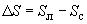 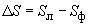 
По трем параллельным значениям , , , полученным по трем спектрограммам, снятым для каждого образца, находят среднеарифметическое результатов . По значениям  и  для образцов сравнения строят градуировочный график в координатах (, ). Массовую долю определяемой примеси в пробе находят по градуировочному графику по значению  для пробы, полученному по трем спектрограммам, снятым для пробы.

(Введен дополнительно, Изм. N1).5.1. С помощью регистрирующего микрофотометра в каждой спектрограмме записывают контур аналитической линии определяемого элемента (см. табл.9) и близлежащего фона. Затем на полученной регистрограмме измеряют величину  (расстояние от линии темнового тока до высшей точки контура линии в миллиметрах) и величину  (расстояние от линии темнового тока до точки, лежащей рядом с основанием контура линии) и вычисляют величину
.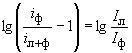 

Таблица 9

По трем спектрограммам, снятым для каждого образца, вычисляют логарифм отношения интенсивности линии определяемого элемента к интенсивности фона
; ; .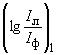 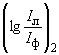 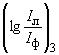 
Находят среднеарифметическое .

По значениям  и  для образцов сравнения строят градуировочный график в координатах . По этому градуировочному графику по значению  для анализируемой пробы, найденному как среднеарифметическое результатов трех параллельных определений, находят содержание определяемой примеси в пробе.

(Измененная редакция, Изм. N 1).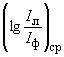 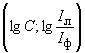 5.2. Расхождение результатов трех параллельных определений (отношение наибольшего результата к наименьшему), а также расхождение результатов двух анализов (отношение большего результата к меньшему) не должны превышать значений допускаемых расхождений, приведенных в табл.10.

Таблица 105.3. При контроле воспроизводимости параллельных определений из трех значений , и , полученных по трем спектрограммам пробы, выбирают большее  и меньшее значения и находят по градуировочному графику соответствующие массовые доли примесей. Расхождения между полученными результатами (отношение наибольшего к наименьшему) не должно превышать значений допускаемых расхождений, приведенных в табл.10.

При контроле воспроизводимости параллельных определений из трех значений ; ; , полученных по трем спектрограммам пробы, выбирают наибольшее  и наименьшее  значения и находят по градуировочному графику соответствующие содержания примесей. Расхождения между полученными таким образом результатами трех параллельных определений (отношение наибольшего результата к наименьшему) не должны превышать значений допускаемых расхождений, указанных в табл.10. 

(Измененная редакция, Изм. N 1).

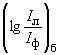 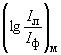 в окиси самария:неодимаот 1·10% до 1·10%европияот 1·10% до 1·10%гадолинияот 1·10% до 1·10%в окиси европия:неодимаот 1·10% до 1·10%самарияот 5·10% до 5·10%гадолинияот 5·10% до 5·10%в окиси гадолиния:самарияот 1·10% до 1·10%европияот 5·10% до 5·10%тербияот 3·10% до 1·10%диспрозия от 5·10% до 1·10%иттрияот 3·10% до 5·10%в окиси тербия:гадолинияот 1·10% до 1·10%диспрозияот 1·10% до 1·10%иттрияот 1·10% до 1·10%в окиси гольмия:диспрозияот 5·10% до 3·10%эрбияот 5·10% до 3·10%иттрияот 3·10% до 1·10%в окиси эрбия:диспрозияот 5·10% до 3·10%гольмияот 5·10% до 3·10%тулияот 1·10% до 5·10%иттербияот 1·10% до 5·10%иттрияот 3·10% до 1·10%в окиси тулия:эрбияот 5·10% до 1·10%иттербияот 5·10% до 1·10%лютецияот 5·10% до 1·10%в окиси иттербия:эрбияот 5·10% до 1·10%тулияот 3·10% до 1·10%лютецияот 5·10% до 3·10%иттрияот 3·10% до 1·10%в окиси лютеция:эрбияот 5·10% до 1·10%тулияот 5·10% до 1·10%иттербияот 1·10% до 1·10%Номер рабочего раствораСостав рабочего раствораСостав рабочего раствораНаименование элемента
Массовая концентрация каждого элемента в расчете на его окись, мг/см1БИттрий0,11В0,012АДиспрозий12Б0,13ДЭрбий, иттрий13Б0,14АДиспрозий, гольмий, тулий, иттрий14Б0,15БИттербий0,16АЭрбий, тулий, иттрий16Б0,16В0,017АЛютеций17Б0,17В0,018АНеодим, европий, гадолиний18Б0,19АНеодим19Б0,110АСамарий, гадолиний110Б0,111АСамарий, тербий, диспрозий, иттрий111Б0,111В0,0112АГадолиний, диспрозий, иттрий112Б0,113АЭрбий, иттербий, лютеций113Б0,113В0,0114АЭрбий, тулий, иттербий114Б0,114В0,0115БЕвропий0,115В0,01Обозначение образцаМассовая доля окиси иттрия в ООГД, %Количество добавляемых рабочих растворов, смКоличество добавляемых рабочих растворов, см1Б1ВООГД-15·10-5ООГД-21·101-ООГД-32·102-ООГД-43·103-Обозначение образцаМассовая доля окиси диспрозия в ООГ, %Количество добавляемых рабочих растворов, смКоличество добавляемых рабочих растворов, см2А2БООГ15·10-5ООГ21·101-ООГ32·102-ООГ43·103-Обозначение образцаМассовая доля окисей эрбия, иттрия в ООГ, %Количество добавляемых рабочих растворов, смКоличество добавляемых рабочих растворов, см3А3БООГ53·10-3ООГ65·10-5ООГ71·101-ООГ82·102-ООГ93·103-ООГ105·105-Обозначение образцаМассовая доля окисей диспрозия, гольмия, тулия, иттрия в ООЭ, %Количество добавляемых рабочих растворов, смКоличество добавляемых рабочих растворов, см4А4БООЭ13·10-3ООЭ25·10-5ООЭ31·101-ООЭ42·102-ООЭ53·103-Обозначение образцаМассовая доля окиси иттербия в ООЭ, %Количество добавляемых рабочих растворов, см5БООЭ61·101ООЭ72·102ООЭ83·103ООЭ95·105Обозначение образцаМассовая доля окисей эрбия, тулия, иттрия в ООИ, %Количество добавляемых рабочих растворов, смКоличество добавляемых рабочих растворов, смКоличество добавляемых рабочих растворов, см6А6Б6ВООИ13·10--3ООИ25·10--5ООИ31·10-1-ООИ4З·10-3-ООИ55·10-5-ООИ61·101--Обозначение образцаМассовая доля окиси лютеция в ООИ, %Количество добавляемых рабочих растворов, смКоличество добавляемых рабочих растворов, смКоличество добавляемых рабочих растворов, см7А7Б7ВООИ75·10--5ООИ81·10-1-ООИ93·10-3-ООИ10 5·10-5-ООИ111·101--Обозначение образца сравненияМассовая доля окисей неодима, европия, гадолиния в ООСМ, %Количество добавляемых рабочих растворов, смКоличество добавляемых рабочих растворов, см8А8БООСМ11·101-ООСМ25·10-5ООСМ33·10-3ООСМ42·10-2ООСМ51·10-1Обозначение образца сравненияМассовая доля окисей в ООЕ, %Массовая доля окисей в ООЕ, %Количество добавляемых рабочих растворов, смКоличество добавляемых рабочих растворов, смКоличество добавляемых рабочих растворов, смнеодима
самария, гадолиния10А
9Б
10Б
ООЕ11·105·10-15ООЕ22·101·10-210ООЕ35·102·1025-ООЕ41·105·10510-Обозначение образца сравненияМассовая доля окисей в ООГда, %Массовая доля окисей в ООГда, %Количество добавляемых рабочих растворов, смКоличество добавляемых рабочих растворов, смКоличество добавляемых рабочих растворов, смКоличество добавляемых рабочих растворов, смКоличество добавляемых рабочих растворов, смсамария, тербия, диспрозия, иттрияевропия
11А
11Б
11В
15Б
15В
ООГда13·10--3ООГда25·10--5ООГда31·10-1-ООГда43·10-3-ООГда55·10-5-ООГда61·101--ООГда72·102--ООГда85·105--ООГда91·1010--ООГда105·105ООГда113·103ООГда121·101ООГда135·105ООГда143·103ООГда152·102ООГда161·101ООГда175·100,5Обозначение образца сравненияМассовая доля окисей гадолиния, диспрозия, иттрия, в ООТ, %Количество добавляемых рабочих растворов, смКоличество добавляемых рабочих растворов, см12А12БООТ11·101-ООТ25·10-5ООТ33·10-3ООТ42·10-2ООТ51·10-1Обозначение образца сравненияМассовая доля окисей эрбия, иттербия, лютеция в ООТу, %Количество добавляемых рабочих растворов, смКоличество добавляемых рабочих растворов, смКоличество добавляемых рабочих растворов, см13А13Б13ВOOTy11·101--ООТу25·10-5-ООТу33·10-3-ООТу41·10-1-ООТу55·10--5Обозначение образца сравненияМассовая доля окисей эрбия, тулия, иттербия в ООЛю, %Количество добавляемых рабочих растворов, смКоличество добавляемых рабочих растворов, смКоличество добавляемых рабочих растворов, см14А14Б14ВООЛю11·101--ООЛю25·10-5-ООЛю33·10-3-ООЛю41·10-1-ООЛю55·10--5ООЛю63·10--3ООЛю71·10--1Основа
Определяемый элемент
Длина волны аналитической линии, нмДлина волны линии сравнения, нмМассовая доля определяемых окисей РЗЭ, %Применяемый микрофотометр
Окись самарияНеодим430,357Фон1·10-1·10РегистрирующийЕвропий290,668290,6801·10-1·10МФ-2Гадолиний303,405Фон1·10-1·10РегистрирующийОкись европияНеодим401,22Фон1·10-2·10МФ-2Самарий366,14Фон5·10-5·10Гадолиний365,46Фон5·10-5·10Окись гадолинияСамарий447,088Фон1·10-1·10МФ-2459,404-5·10-3·10Европий462,724Фон3·10-1·10466,189-1·10-5·10Тербий433,845Фон5·10-1·10РегистрирующийДиспрозий418,678Фон5·10-5·10МФ-2Иттрий410,238Фон3·10-5·10Регистрирующий321,668Фон5·10-3·10Окись тербияГадолиний303,285Фон1·10-5·10Регистрирующий303,285303,343·10-1·10МФ-2418,681Фон1·10-5·10РегистрирующийДиспрозий418,681419,063·10-1·10МФ-2324,228Фон1·10-5·10РегистрирующийИттрий324,228324,223·10-1·10МФ-2Окись гольмияДиспрозий422,110Фон5·10-3·10РегистрирующийЭрбий400,797Фон5·10-3·10Иттрий398,260Фон3·10-1·10Окись эрбияДиспрозий346,097-5·10-3·10РегистрирующийГольмий345,600-5·10-3·10Тулий336,224Фон1·10-5·10Иттербий398,787-1·10-5·10Иттрий332,787-3·10-1·10Окись тулияЭрбий326,478Фон5·10-1·10РегистрирующийИттербий328,937328,95

328,885·10-1·10МФ-2Лютеций261,542262,49

261,525·10-1·10Окись иттербияЭрбий323,059Фон5·10-1·10РегистрирующийТулий313,126Фон3·10-1·10Лютеций261,562Фон5·10-3·10Иттрий332,787Фон3·10-1·10Окись лютеция
Эрбий323,059323,07

324,285·10-5·10МФ-2

326,478327,14Тулий318,025·10-5·10313,126319,60Иттербий328,85 1·10-1·10328,937329,04Основа
Определяемая примесьМассовая доля, %
Допускаемое расхождениеОкись самарияОкись неодима1·10-1·101,7Окись европия1·10-1·101,8Окись гадолиния1·10-1·101,7Окись европияОкись неодима1·10-1·101,9Окись самария5·10-5·101,9Окись гадолиния5·10-5·101,9Окись гадолинияОкись самария1·10-1·101,9Окись европия5·10-5·102,3Окись тербия3·10-1·101,8Окись диспрозия5·10-1·101,7Окись иттрия3·10-5·102,0Окись тербияОкись гадолиния1·10-1·101,8Окись диспрозия1·10-1·101,8Окись иттрия1·10-1·101,8Окись гольмияОкись диспрозия5·101,9 1·101,83·101,7Окись эрбия5·101,9 1·101,83·101,6Окись иттрия3·101,8 5·101,81·101,6Окись эрбияОкись диспрозия5·101,9 1·101,73·101,6Окись гольмия5·101,9 1·101,73·101,5Окись тулия1·102,0 2·101,85·101,7Окись иттербия1·102,0 3·101,95·101,8Окись иттрия3·101,9 5·101,71·101,7Окись тулияОкись эрбия5·10-1·101,8Окись иттербия5·10-1·101,8Окись лютеция5·10-1·101,8Окись иттербияОкись эрбия5·102,0 1·101,91·101,8Окись тулия3·101,91·101,81·101,7Окись лютеция5·101,91·101,83·101,7Окись иттрия3·101,91·101,81·101,7Окись лютецияОкись эрбия5·10-1·101,6Окись тулия5·10-1·101,6Окись иттербия1·10-1·101,6